Pyramid Words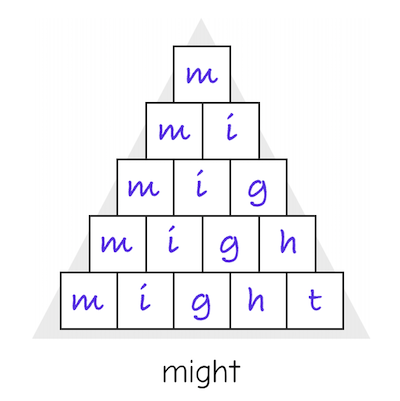 Spelling Scribble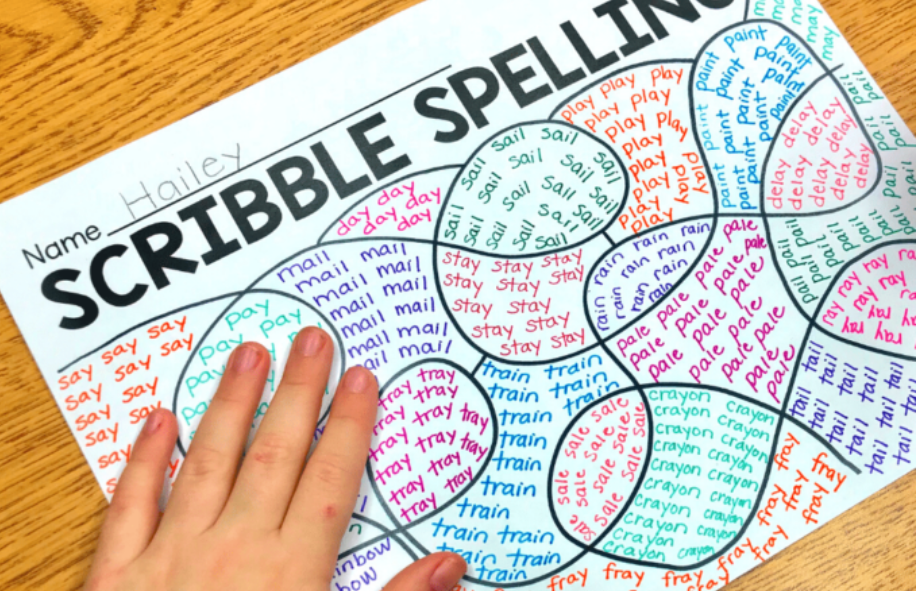 Be the Teacher!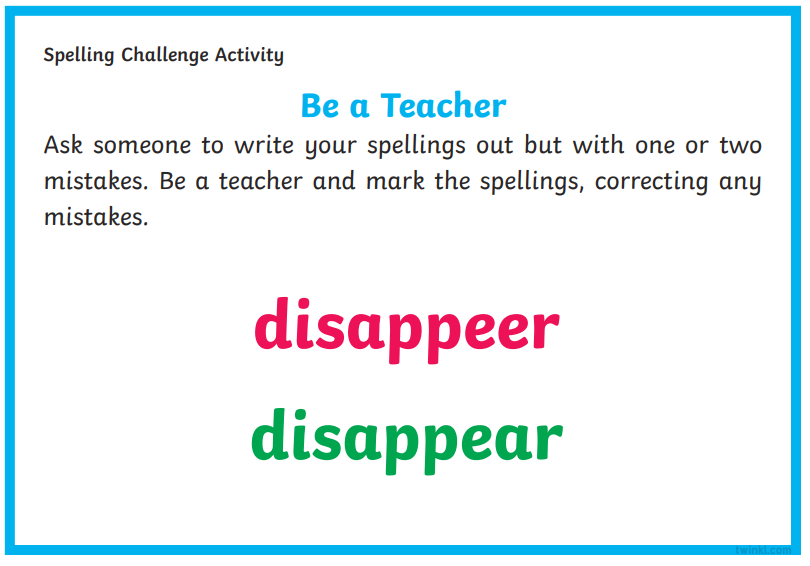 Syllable Slice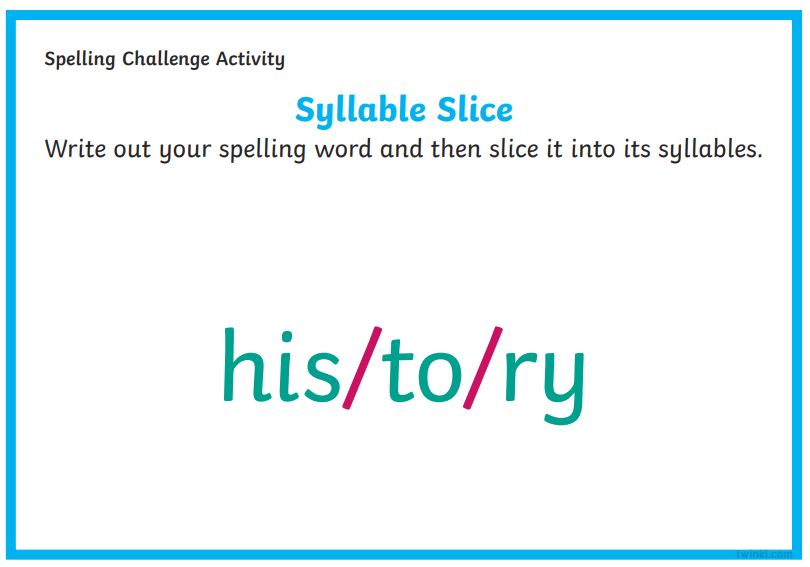 Wordsearch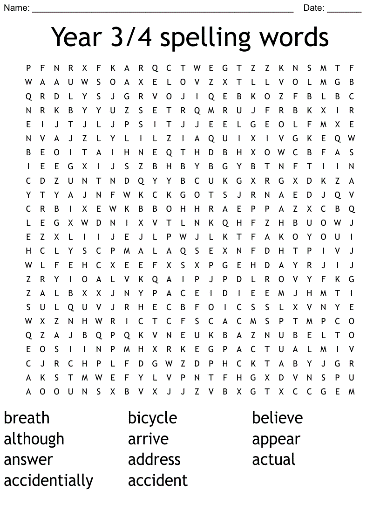 Speed Spell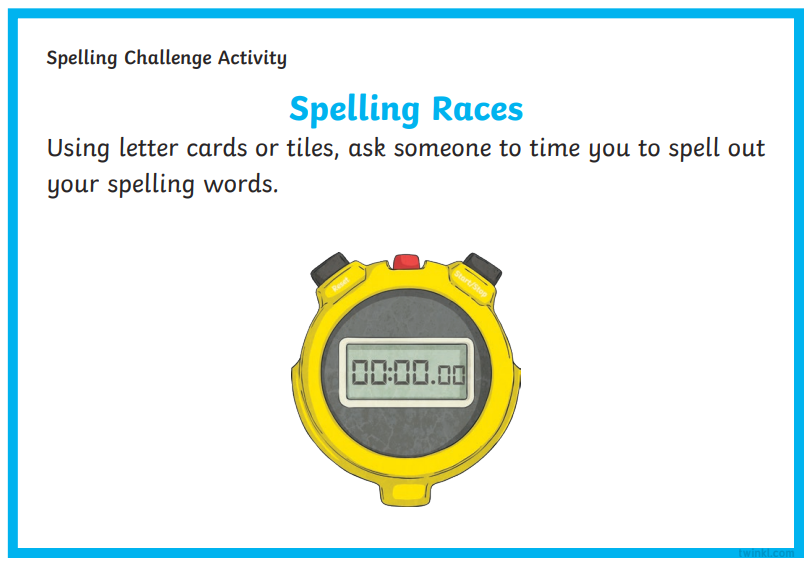 Crack the Code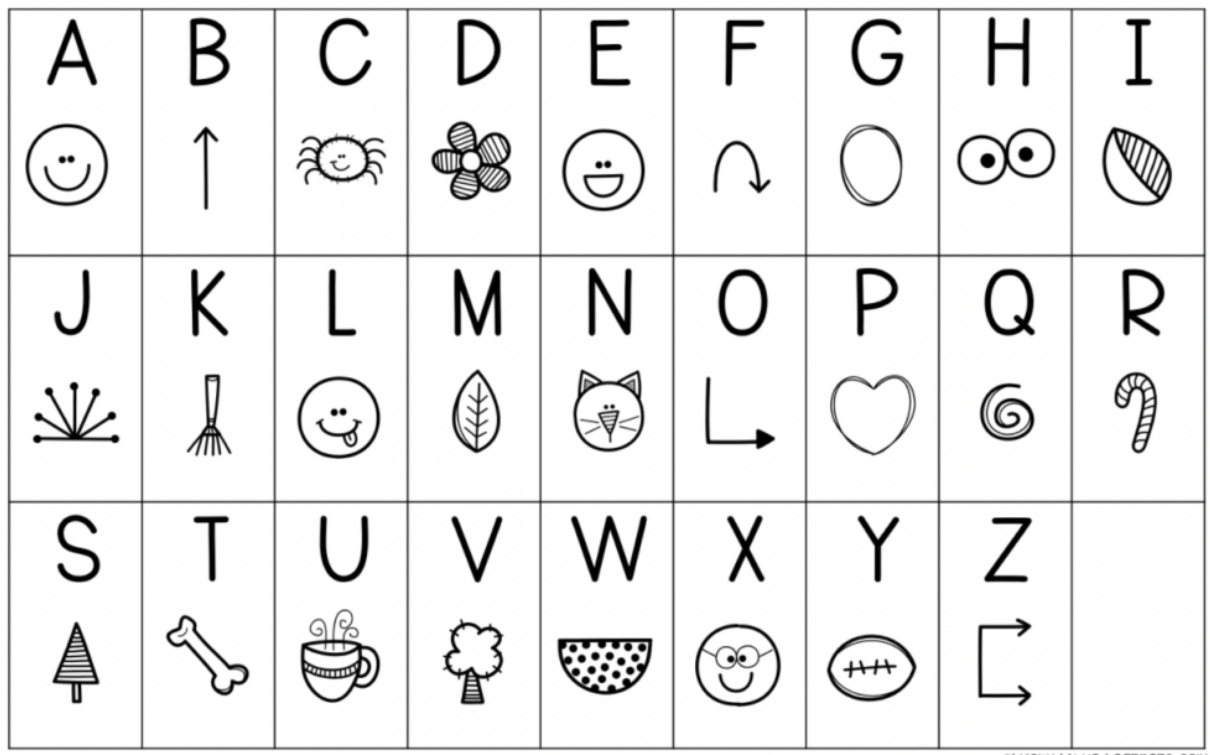 Word of Shapes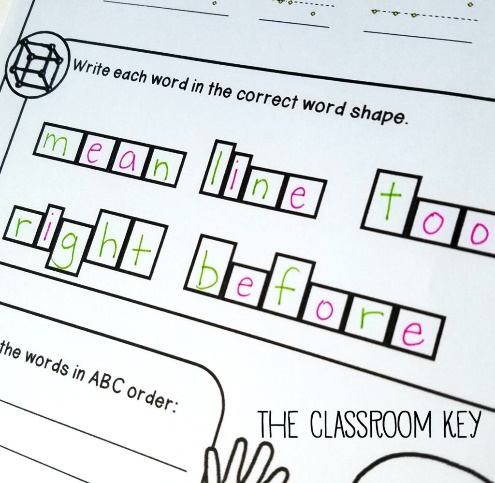 Partner Ping Pong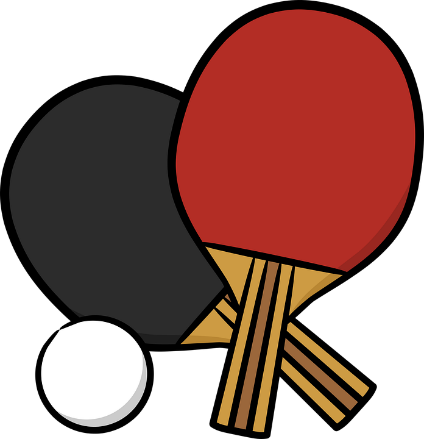 